المواد التي قام نتدريسها: مبادىء الادارة /المرجلة الاولى /  قسم المحاسبةادارة التسويق / /المرجلة الثانية /  قسم المحاسبةادارة الامداد/المرجلة الثانية /  قسم ادارة الاعمالالفكر الاداري/ المرحلة الثانية / قسم ادارة الاعمالنظم المعلومات الادارية (انكليزي) / المرحلة الرابعة / قسم العلوم المالية والمصرفية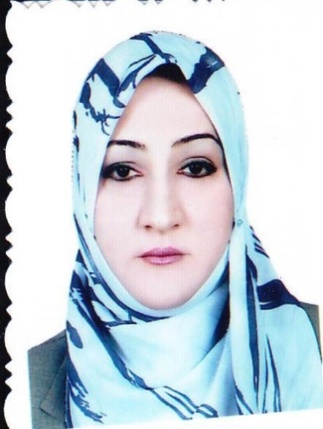 الاسم الثلاثي واللقب  (حسب ما مكتوب بالجواز)Name & Surname سحر عناوي رهيو الزبيديSAHAR  ANAWI  RHIYO  AL-ZUBADIسحر عناوي رهيو الزبيديSAHAR  ANAWI  RHIYO  AL-ZUBADIسحر عناوي رهيو الزبيديSAHAR  ANAWI  RHIYO  AL-ZUBADIسحر عناوي رهيو الزبيديSAHAR  ANAWI  RHIYO  AL-ZUBADIسحر عناوي رهيو الزبيديSAHAR  ANAWI  RHIYO  AL-ZUBADIسحر عناوي رهيو الزبيديSAHAR  ANAWI  RHIYO  AL-ZUBADIسحر عناوي رهيو الزبيديSAHAR  ANAWI  RHIYO  AL-ZUBADIسحر عناوي رهيو الزبيديSAHAR  ANAWI  RHIYO  AL-ZUBADIسحر عناوي رهيو الزبيديSAHAR  ANAWI  RHIYO  AL-ZUBADIسحر عناوي رهيو الزبيديSAHAR  ANAWI  RHIYO  AL-ZUBADIالبريد الالكترونيe-mailSaharalznbidy@Gmail.comSaharalznbidy@Gmail.comSaharalznbidy@Gmail.comSaharalznbidy@Gmail.comSaharalznbidy@Gmail.comSaharalznbidy@Gmail.comرقم الهاتفMobileرقم الهاتفMobile078117113440781171134407811711344078117113440781171134407811711344078117113440781171134407811711344الشهادات الدراسيةAcademic CertificateالجامعةUniversityالجامعةUniversityالكليةFacultyالكليةFacultyالقسمDepartmentالقسمDepartmentالقسمDepartmentالقسمDepartmentسنة لتخرجGraduation Yearسنة لتخرجGraduation Yearسنة لتخرجGraduation Yearسنة لتخرجGraduation Yearسنة لتخرجGraduation Yearالشهادات الدراسيةAcademic CertificateالبكالوريوسBachelorالبكالوريوسBachelorالبكالوريوسBachelorالبكالوريوسBachelorالقادسيةAl-QadisiyaالقادسيةAl-Qadisiyaالإدارة والاقتصادAdministration & Economicsالإدارة والاقتصادAdministration & Economicsإدارة الأعمالBusiness Administrationإدارة الأعمالBusiness Administrationإدارة الأعمالBusiness Administrationإدارة الأعمالBusiness Administration2001-20022001-20022001-20022001-20022001-20022001-20022001-20022001-20022001-20022001-2002الشهادات الدراسيةAcademic CertificateالماجستيرMasterالماجستيرMasterالماجستيرMasterالماجستيرMasterالقادسيةAl-QadisiyaالقادسيةAl-Qadisiyaالإدارة والاقتصادAdministration & Economicsالإدارة والاقتصادAdministration & Economicsإدارة الأعمالBusiness Administrationإدارة الأعمالBusiness Administrationإدارة الأعمالBusiness Administrationإدارة الأعمالBusiness Administration2010-20112010-20112010-20112010-20112010-20112010-20112010-20112010-20112010-20112010-2011الشهادات الدراسيةAcademic CertificateالدكتوراهPhDالدكتوراهPhDالدكتوراهPhDالدكتوراهPhD/////////////اللقب العلمي Scientific Titleاللقب العلمي Scientific Titleاللقب العلمي Scientific Titleاللقب العلمي Scientific Titleمدرس    Instructorمدرس    Instructorمدرس    Instructorمدرس    Instructorمدرس    Instructorمدرس    Instructorمدرس    Instructorمدرس    Instructorمدرس    Instructorمدرس    Instructorمدرس    Instructorمدرس    Instructorمدرس    Instructorالتخصص العامGeneral Specializationالتخصص العامGeneral Specializationعلوم في إدارة أعمالScience in Business  Administrationعلوم في إدارة أعمالScience in Business  Administrationعلوم في إدارة أعمالScience in Business  Administrationعلوم في إدارة أعمالScience in Business  Administrationعلوم في إدارة أعمالScience in Business  Administrationعلوم في إدارة أعمالScience in Business  Administrationالتخصص الدقيقSpecific Specializationالتخصص الدقيقSpecific Specializationالتخصص الدقيقSpecific Specializationالتخصص الدقيقSpecific Specializationسلوك تنظيميBehavior organizationalسلوك تنظيميBehavior organizationalسلوك تنظيميBehavior organizationalسلوك تنظيميBehavior organizationalسلوك تنظيميBehavior organizationalمجالات التخصص المهتم بها ٌResearch Interest مجالات التخصص المهتم بها ٌResearch Interest مجالات التخصص المهتم بها ٌResearch Interest مجالات التخصص المهتم بها ٌResearch Interest مجالات التخصص المهتم بها ٌResearch Interest مجالات التخصص المهتم بها ٌResearch Interest سلوك تنظيمي Behavior organizationalسلوك تنظيمي Behavior organizationalسلوك تنظيمي Behavior organizationalسلوك تنظيمي Behavior organizationalسلوك تنظيمي Behavior organizationalسلوك تنظيمي Behavior organizationalسلوك تنظيمي Behavior organizationalسلوك تنظيمي Behavior organizationalسلوك تنظيمي Behavior organizationalسلوك تنظيمي Behavior organizationalسلوك تنظيمي Behavior organizationalالمهام الإدارية Administration ActivitiesتNo.تNo.المهمة :Activityالمهمة :Activityالمهمة :Activityالمهمة :Activity من تاريخ From Date من تاريخ From Date من تاريخ From Dateلغاية تاريخTo Dateلغاية تاريخTo Dateلغاية تاريخTo Dateلغاية تاريخTo Date1-2-1-2-- مسؤول وحدة المشاريع الريادية- مقرر قسم الإحصاء- مقرر قسم ادارة الاعمال- مسؤول وحدة المشاريع الريادية- مقرر قسم الإحصاء- مقرر قسم ادارة الاعمال- مسؤول وحدة المشاريع الريادية- مقرر قسم الإحصاء- مقرر قسم ادارة الاعمال- مسؤول وحدة المشاريع الريادية- مقرر قسم الإحصاء- مقرر قسم ادارة الاعمال18-11-201224-3-20131-10-201518-11-201224-3-20131-10-201518-11-201224-3-20131-10-201525-3-2013   12-4-2015لحد ألان25-3-2013   12-4-2015لحد ألان25-3-2013   12-4-2015لحد ألان25-3-2013   12-4-2015لحد ألانالبحوث العلمية المنشورة Published PaperتNo.تNo.العنوان Research Title العنوان Research Title العنوان Research Title العنوان Research Title اسم المجلة Journal اسم المجلة Journal اسم المجلة Journal المجلد Volume المجلد Volume المجلد Volume المجلد Volume العددNo. العددNo.  السنة  Year الصفحةPageالصفحةPageالصفحةPageالصفحةPage/1-2-3-1-2-3-- تاثير استراتيجيات ماوراء المعرفة في فاعلية الذات / دراسة تحليلية في كلية الادارة والاقتصاد جامعة القادسية - دور العدالة التنظيمية في تقليل ظاهرة التهكم التنظيمي دراسة تحليلية لآراء عينة من منتسبي كلية التربية جامعة القادسية..- دور الذكاء الاجتماعي في تعزيز المهارات الاجتماعية للعاملين / دراسة تحليلية لاراء العاملين في دائرة تفاعد الديوانية .- تاثير استراتيجيات ماوراء المعرفة في فاعلية الذات / دراسة تحليلية في كلية الادارة والاقتصاد جامعة القادسية - دور العدالة التنظيمية في تقليل ظاهرة التهكم التنظيمي دراسة تحليلية لآراء عينة من منتسبي كلية التربية جامعة القادسية..- دور الذكاء الاجتماعي في تعزيز المهارات الاجتماعية للعاملين / دراسة تحليلية لاراء العاملين في دائرة تفاعد الديوانية .- تاثير استراتيجيات ماوراء المعرفة في فاعلية الذات / دراسة تحليلية في كلية الادارة والاقتصاد جامعة القادسية - دور العدالة التنظيمية في تقليل ظاهرة التهكم التنظيمي دراسة تحليلية لآراء عينة من منتسبي كلية التربية جامعة القادسية..- دور الذكاء الاجتماعي في تعزيز المهارات الاجتماعية للعاملين / دراسة تحليلية لاراء العاملين في دائرة تفاعد الديوانية .- تاثير استراتيجيات ماوراء المعرفة في فاعلية الذات / دراسة تحليلية في كلية الادارة والاقتصاد جامعة القادسية - دور العدالة التنظيمية في تقليل ظاهرة التهكم التنظيمي دراسة تحليلية لآراء عينة من منتسبي كلية التربية جامعة القادسية..- دور الذكاء الاجتماعي في تعزيز المهارات الاجتماعية للعاملين / دراسة تحليلية لاراء العاملين في دائرة تفاعد الديوانية .مجلة القادسية للعلوم الادارية والاقتصاديةمجلة جامعة المثنىمجلة جامعة كربلاء / كلية الادارة والاقتصاد مجلة القادسية للعلوم الادارية والاقتصاديةمجلة جامعة المثنىمجلة جامعة كربلاء / كلية الادارة والاقتصاد مجلة القادسية للعلوم الادارية والاقتصاديةمجلة جامعة المثنىمجلة جامعة كربلاء / كلية الادارة والاقتصاد 1533153315331533210112101110132014201485-114 197-24081-11785-114 197-24081-11785-114 197-24081-11785-114 197-24081-117الكتب العلمية المؤلفةBooksت No.ت No.العنوانBook Title العنوانBook Title العنوانBook Title العنوانBook Title دار النشرPublisher دار النشرPublisher دار النشرPublisher السنة Year السنة Year السنة Year السنة Year 11الذكاء الثقافيCultural Intelligenceالذكاء الثقافيCultural Intelligenceالذكاء الثقافيCultural Intelligenceالذكاء الثقافيCultural Intelligenceدار الوراقدار الوراقدار الوراق 2014-2015  2014-2015  2014-2015  2014-2015 البحوث الملقاة في المؤتمرات Participation in Conferences تNo.تNo.عنوان البحثPaper Title معوقات تطبيق الادارة الالكترونية من وجهة نظر القيادات الجامعية في جامعة القادسيةعنوان البحثPaper Title معوقات تطبيق الادارة الالكترونية من وجهة نظر القيادات الجامعية في جامعة القادسيةعنوان البحثPaper Title معوقات تطبيق الادارة الالكترونية من وجهة نظر القيادات الجامعية في جامعة القادسيةعنوان البحثPaper Title معوقات تطبيق الادارة الالكترونية من وجهة نظر القيادات الجامعية في جامعة القادسيةعنوان المؤتمر Conference Titleتوطيف البحث العلمي في تطبيق الامن الاقتصادي في العراق عنوان المؤتمر Conference Titleتوطيف البحث العلمي في تطبيق الامن الاقتصادي في العراق عنوان المؤتمر Conference Titleتوطيف البحث العلمي في تطبيق الامن الاقتصادي في العراق الجهة المنظمة للمؤتمرOrganized By جامعة كربلاء –كلية الادارة والاقتصاد بالتعاون مع العتبتين الحسينية والعباسية المقدستينالجهة المنظمة للمؤتمرOrganized By جامعة كربلاء –كلية الادارة والاقتصاد بالتعاون مع العتبتين الحسينية والعباسية المقدستينالجهة المنظمة للمؤتمرOrganized By جامعة كربلاء –كلية الادارة والاقتصاد بالتعاون مع العتبتين الحسينية والعباسية المقدستينالجهة المنظمة للمؤتمرOrganized By جامعة كربلاء –كلية الادارة والاقتصاد بالتعاون مع العتبتين الحسينية والعباسية المقدستينالجهة المنظمة للمؤتمرOrganized By جامعة كربلاء –كلية الادارة والاقتصاد بالتعاون مع العتبتين الحسينية والعباسية المقدستينالسنة Year2014-2015 السنة Year2014-2015 الجوائز العلمية والشهادات التقديرية Awards ت No.ت No.اسم الجائزة او الشهادةAward Type اسم الجائزة او الشهادةAward Type اسم الجائزة او الشهادةAward Type اسم الجائزة او الشهادةAward Type الجهة المانحة Organizer الجهة المانحة Organizer الجهة المانحة Organizer السنة Year السنة Year السنة Year السنة Year السنة Year /////////////الإشراف على الدراسات العليا Supervised on Postgraduate studies ت No.ت No.عنوان الرسالة أو الأطروحة Thesis Title  عنوان الرسالة أو الأطروحة Thesis Title  عنوان الرسالة أو الأطروحة Thesis Title  عنوان الرسالة أو الأطروحة Thesis Title  اسم الطالب Student Name اسم الطالب Student Name اسم الطالب Student Name الجامعة University السنة Year السنة Year السنة Year السنة Year السنة Year السنة Year /////////